Załącznik nr 7 do zarządzenia Rektora Nr R.Z.0211.22.2023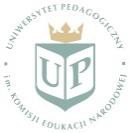 ARKUSZ OCENY OKRESOWEJ NAUCZYCIELA AKADEMICKIEGO -Kryteria oceny:Do uzyskania  końcowej  oceny pozytywnej  wymagane  są  oceny pozytywne  z  działalności  dydaktycznej i organizacyjnej.Ocena za działalność dydaktycznąOcena za działalność organizacyjną*właściwe zaznaczyćZ przedstawioną wyżej oceną zapoznałem (łam) się w dniu……………………………. Zostałem (łam) również	poinformowany(a)	o	możliwości	odwołania	się	do	…………………………w terminie …. dni od dnia przedstawienia niniejszej oceny.………….………………………………….. podpis osoby ocenianejNastępna ocena w roku 20……….JEDNOSTKA ORGANIZACYJNAGRUPA PRACOWNIKÓWPRACOWNIK DYDAKTYCZNY – CENTRUM JĘZYKÓW OBCYCH– LEKTOR, INSTRUKTOR, ASYSTENT, ADIUNKTDATA OSTATNIEJ OCENYDATA OCENYIMIĘ I NAZWISKO OSOBY OCENIANEJNUMER PRACOWNIKASTANOWISKODZIEDZINADYSCYPLINADZIAŁALNOŚĆ DYDAKTYCZNADZIAŁALNOŚĆ DYDAKTYCZNADZIAŁALNOŚĆ DYDAKTYCZNADZIAŁALNOŚĆ DYDAKTYCZNAOkresy podlegające ocenie2 lata2 lataRazem [%]Średnia ocena zajęć dydaktycznych uzyskana z ankiet studenckich/doktoranckich w ocenianym okresie (skala 2 - 5) 25%Max 20Max 20suma/40 × 25%Ocena z hospitacji zajęć dydaktycznych (skala 2 - 5) 25%Max 20Max 20suma/40 × 25%Podnoszenie kwalifikacji (np. kursy, szkolenia branżowe). Proszę wymienićMax 20Max 20Max 20suma/40 × 15%Opracowywanie autorskich/ nowych metod i materiałów dydaktycznych (np. program kursu zdalnego, innowacyjnych materiałów do zajęć itp.) Proszę wymienićMax 20Max 20Max 20suma/40 × 15%Aktywność publikacyjna pracowników ze stopniem naukowym doktora, dotycząca zagadnień dydaktyki w czasopismach fachowych dla nauczycieli, aktywnośćpropagatorska/popularyzatorska/publikacyjna pracowników ze stopniem naukowym magistra dotycząca nowych metod i technik pracyMax 20Max 20Max 20suma/40 × 5%Aktywność dydaktyczna poza zajęciami wynikającymi z zakresuczynności (np. współpraca ze środowiskiem edukacyjnym itp.) Proszę wymienićMax 20Max 20Max 20suma/40 × 5%Aktywność na polu dydaktyki (przygotowanie nowych rozwiązań dydaktycznych dla CJO, udział w projektach edukacyjnych i grantach, opracowanie skryptów, kart kursów, programów, sylabusów,egzaminów, testów itp.) Proszę wymienićMax 20Max 20Max 20suma/40 × 5%Prowadzenie zajęć dydaktycznych realizowane w uczelni zagranicznej w ramach uczestnictwa w programach wymiany międzynarodowej.Max 20Max 20Max 20suma/40 × 5%Punktacja razemMax 160Max 160Max 160Max 100%Oświadczam, że podane wyżej dane są zgodne ze stanem faktycznymOświadczam, że podane wyżej dane są zgodne ze stanem faktycznymOświadczam, że podane wyżej dane są zgodne ze stanem faktycznymOświadczam, że podane wyżej dane są zgodne ze stanem faktycznymOświadczam, że podane wyżej dane są zgodne ze stanem faktycznymData i podpis osoby ocenianejData i podpis osoby ocenianejData i podpis osoby ocenianejData i podpis osoby ocenianejData i podpis osoby ocenianejOpinia Dyrektora CJO/ bezpośredniego przełożonego dotycząca ocenianego pracownika pod względem takich cech, jak m.in.: samodzielność, współpraca, rzetelność, komunikatywność, postawa etyczna, identyfikacja z celami Uczelni, udział w pracach dydaktycznych jednostki wynikających z kompetencji itp.Opinia Dyrektora CJO/ bezpośredniego przełożonego dotycząca ocenianego pracownika pod względem takich cech, jak m.in.: samodzielność, współpraca, rzetelność, komunikatywność, postawa etyczna, identyfikacja z celami Uczelni, udział w pracach dydaktycznych jednostki wynikających z kompetencji itp.Opinia Dyrektora CJO/ bezpośredniego przełożonego dotycząca ocenianego pracownika pod względem takich cech, jak m.in.: samodzielność, współpraca, rzetelność, komunikatywność, postawa etyczna, identyfikacja z celami Uczelni, udział w pracach dydaktycznych jednostki wynikających z kompetencji itp.Opinia Dyrektora CJO/ bezpośredniego przełożonego dotycząca ocenianego pracownika pod względem takich cech, jak m.in.: samodzielność, współpraca, rzetelność, komunikatywność, postawa etyczna, identyfikacja z celami Uczelni, udział w pracach dydaktycznych jednostki wynikających z kompetencji itp.Opinia Dyrektora CJO/ bezpośredniego przełożonego dotycząca ocenianego pracownika pod względem takich cech, jak m.in.: samodzielność, współpraca, rzetelność, komunikatywność, postawa etyczna, identyfikacja z celami Uczelni, udział w pracach dydaktycznych jednostki wynikających z kompetencji itp.Ocena Dyrektora CJO bezpośredniego przełożonegoOcena Dyrektora CJO bezpośredniego przełożonegopozytywna lub negatywna (rekomendacje planu naprawczego)pozytywna lub negatywna (rekomendacje planu naprawczego)pozytywna lub negatywna (rekomendacje planu naprawczego)Data i podpis osoby oceniającejData i podpis osoby oceniającejData i podpis osoby oceniającejData i podpis osoby oceniającejData i podpis osoby oceniającejDZIAŁALNOŚĆ ORGANIZACYJNA POWIERZONA PRZEZ PRZEŁOŻONEGODZIAŁALNOŚĆ ORGANIZACYJNA POWIERZONA PRZEZ PRZEŁOŻONEGODZIAŁALNOŚĆ ORGANIZACYJNA POWIERZONA PRZEZ PRZEŁOŻONEGODZIAŁALNOŚĆ ORGANIZACYJNA POWIERZONA PRZEZ PRZEŁOŻONEGOOkresy podlegające ocenie2 lata2 lataRazem [%]Kierowanie jednostkami Uczelni (np. instytutem, wydziałem, dyscypliną) i/lub innymi formami organizacyjnymi związanymiz działalnością naukową lub dydaktyczną (np. kursami komercyjnymi, koordynowanie kursów na platformie Moodle, wykładówMax 20Max 20suma/40 × 30%ogólnouczelnianych, jakości kształcenia, ankietowania studentów, centralnego egzaminu językowego )Aktywność organizacyjna dotycząca działalności dydaktycznejw ramach CJO, organizacja imprez popularyzatorskich, dni otwartych, podział na grupy, prace w WU, opieka nad studentaminiepełnosprawnymi/studentami obcokrajowcami odbywającymi lektorat, kontakt z wydawnictwami, oganizacja dni otwartych, bieżące prace organizacyjne itp.) Proszę wymienićMax 20Max 20Max 20suma/40 × 30%Inicjowanie i organizowanie konferencji, seminariumprojektów, reprezentowanie CJO w imprezach zewnętrznych, podejmowanie innych prac organizacyjnych. Proszę wymienićMax 20Max 20Max 20suma/40 × 15%Udział w uczelnianych zespołach /komisjach/członkostwo w Senacie/ kierowanie projektem lub grantem/ udział w projekcie lub grancie itp. Proszę wymienićMax 20Max 20Max 20suma/40 × 10%Obowiązkowość, terminowość, identyfikacja z celami jednostki i UczelniMax 20Max 20Max 20suma/40 x 15%Punktacja razemMax 100Max 100Max 100Max 100%Oświadczam, że podane wyżej dane są zgodne ze stanem faktycznymOświadczam, że podane wyżej dane są zgodne ze stanem faktycznymOświadczam, że podane wyżej dane są zgodne ze stanem faktycznymOświadczam, że podane wyżej dane są zgodne ze stanem faktycznymOświadczam, że podane wyżej dane są zgodne ze stanem faktycznymData i podpis osoby ocenianejData i podpis osoby ocenianejData i podpis osoby ocenianejData i podpis osoby ocenianejData i podpis osoby ocenianejOcena opisowa Dyrektora/bezpośredniego przełożonego ze wskazaniem dodatkowejdziałalności organizacyjnej pracownika, jego zaangażowania, sumiennościOcena opisowa Dyrektora/bezpośredniego przełożonego ze wskazaniem dodatkowejdziałalności organizacyjnej pracownika, jego zaangażowania, sumiennościOcena opisowa Dyrektora/bezpośredniego przełożonego ze wskazaniem dodatkowejdziałalności organizacyjnej pracownika, jego zaangażowania, sumiennościpozytywna lub negatywna (rekomendacje planu naprawczego)pozytywna lub negatywna (rekomendacje planu naprawczego)Data i podpis osoby oceniającejData i podpis osoby oceniającejData i podpis osoby oceniającejData i podpis osoby oceniającejData i podpis osoby oceniającejOCENA POZYTYWNA>=50,01%Ocena wyróżniająca>=90,01%Ocena bardzo dobra>=75,01 - 90,00%Ocena dobra>=60,01 - 75,00%Ocena zadowalająca>=50,01 - 60,00%OCENA NEGATYWNA<50,00%OCENA POZYTYWNA>=25,01%Ocena wyróżniająca>=70,01%Ocena bardzo dobra>=55,01 - 70,00%Ocena dobra>=40,01 - 55,00%Ocena zadowalająca>=25,01 - 40,00%OCENA NEGATYWNA<25,00%Przestrzeganie przepisów o prawie autorskim i prawach pokrewnych a takżewłasności przemysłowej (art. 128 Ustawy, § 81 Statutu UP)TAKNIEOCENA KOŃCOWAOCENA KOŃCOWAOCENA KOŃCOWADziałalność dydaktycznaDziałalność dydaktycznaDziałalność organizacyjnapozytywna*pozytywna*pozytywna*negatywna*negatywna*negatywna*Ocena końcowapozytywna/negatywna*pozytywna/negatywna*